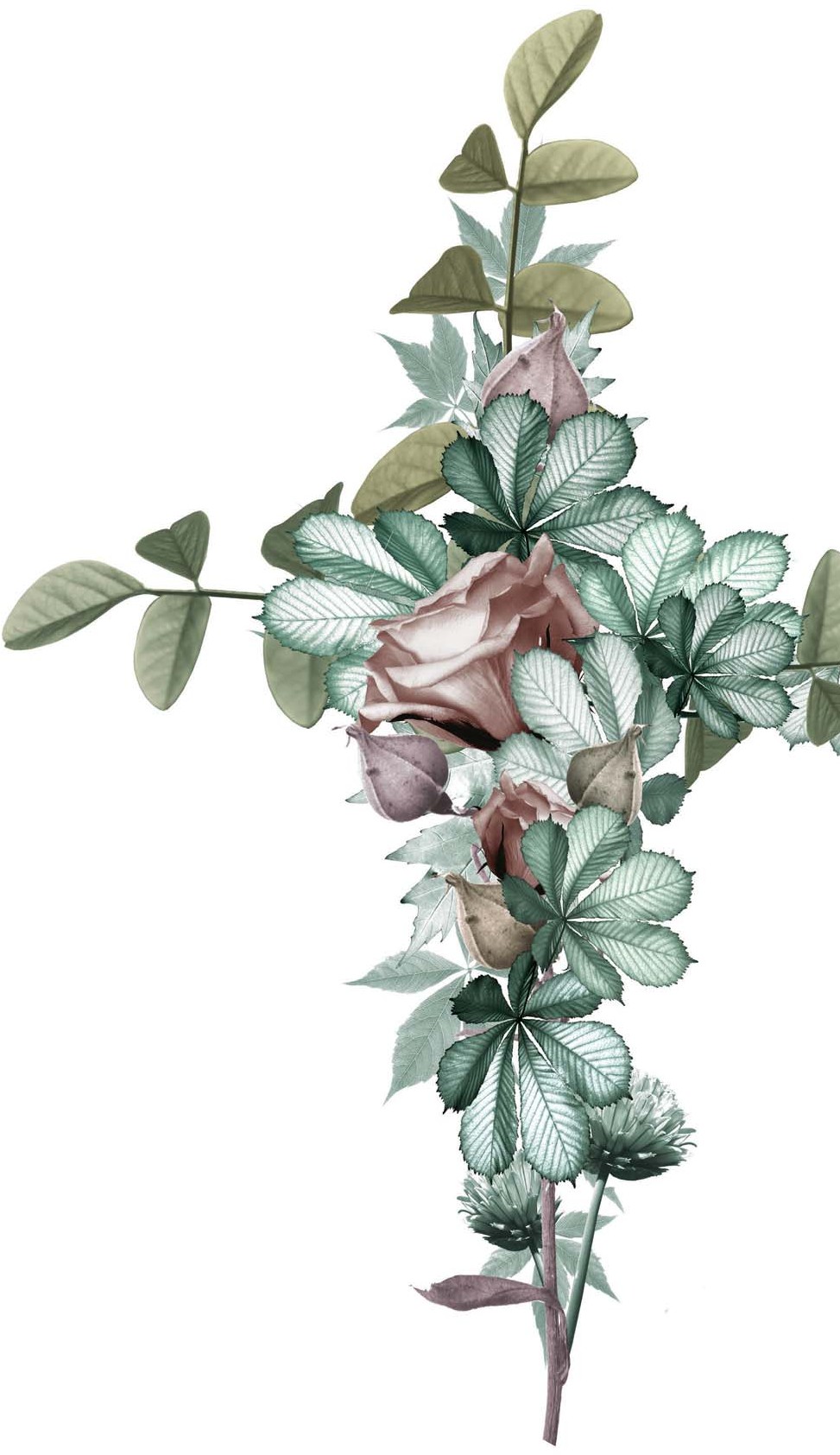 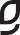 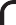 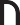 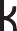 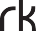 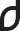 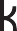 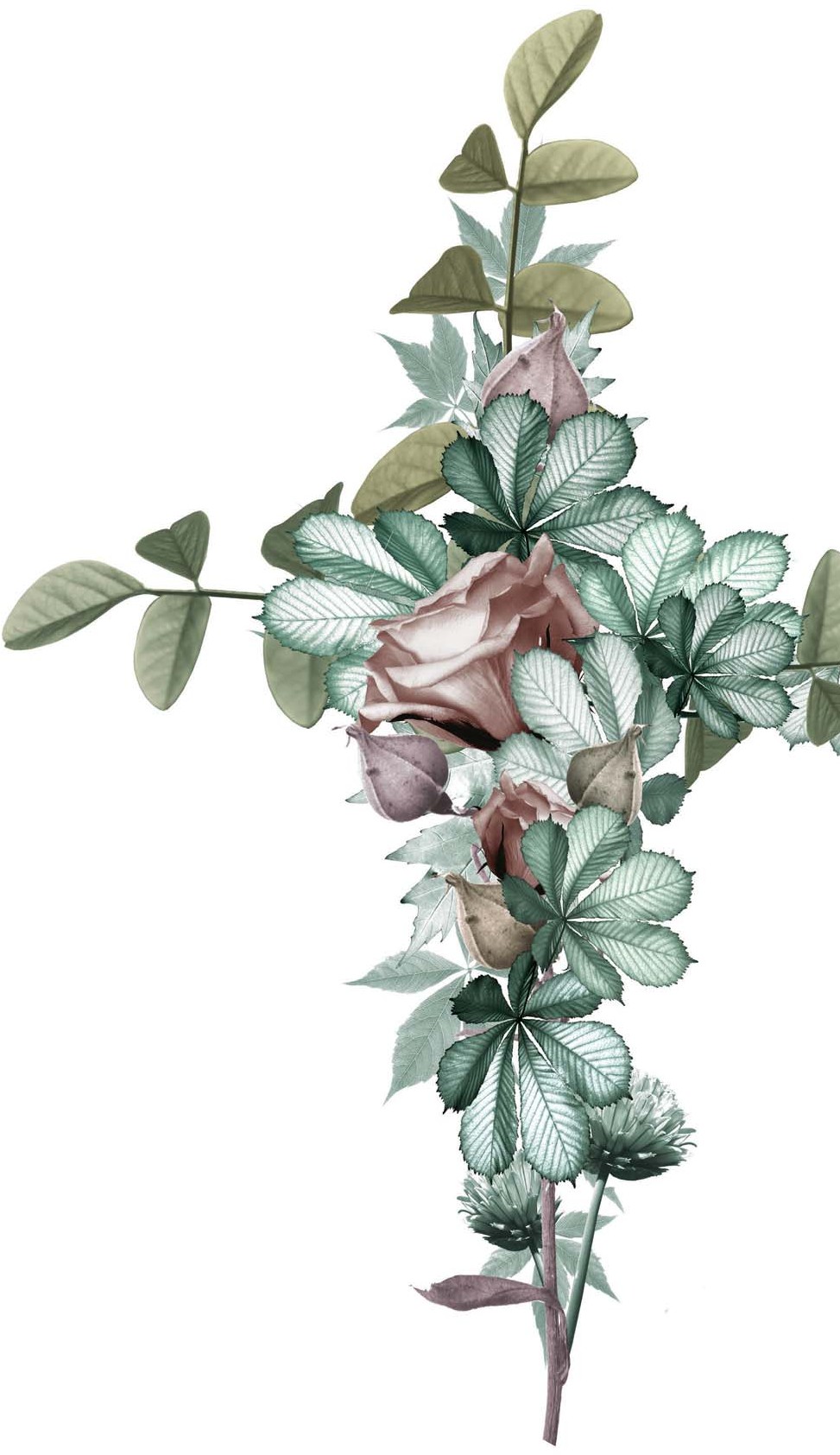 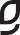 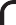 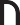 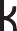 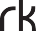 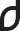 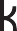 BLIV GRØN SKOLEMED KRISTENTVÆRDIGRUNDLAGTJEKLISTE TIL AT BLIVE EN MERE KLIMA- OG MILJØVENLIG SKOLEGODE GRUNDE TIL AT BLIVE EN GRØN SKOLE MED KRISTENT VÆRDIGRUNDLAGGLÆDE OG RESPEKT FOR HELE GUDS SKABERVÆRKKLIMA-, MILJØ- OG NATURHENSYNGLOBAL RETFÆRDIGHEDPENGE OG RESSOURCER AT SPAREBLIV GRØN SKOLE MED KRISTENT VÆRDIGRUNDLAG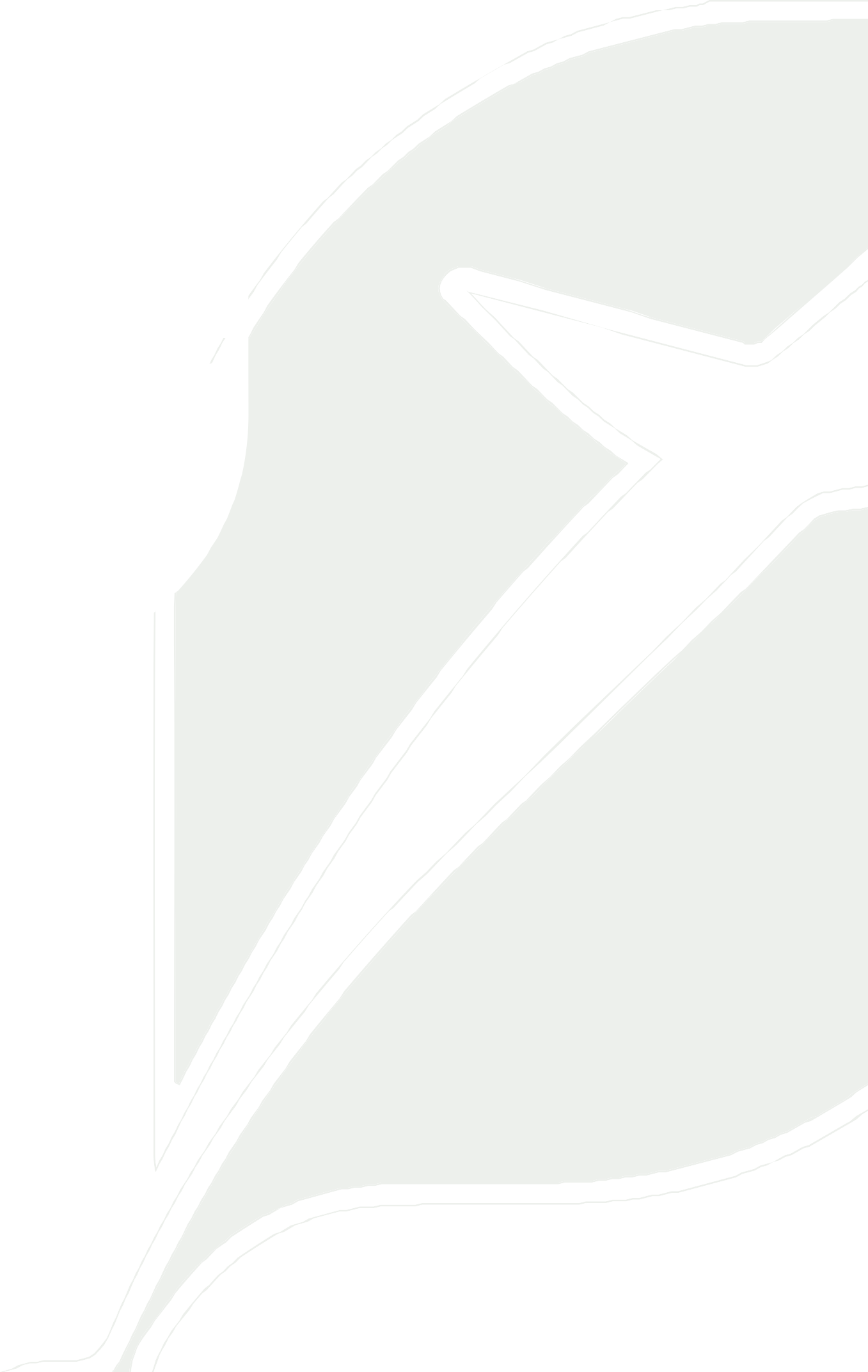 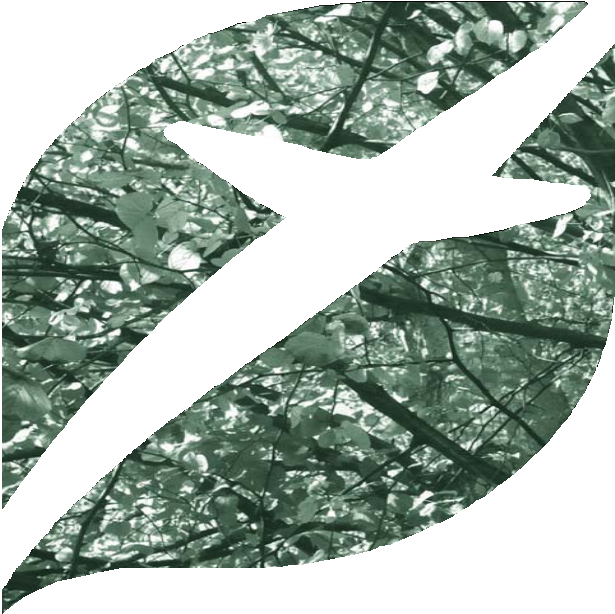 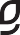 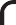 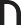 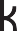 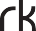 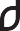 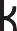 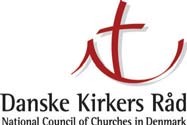 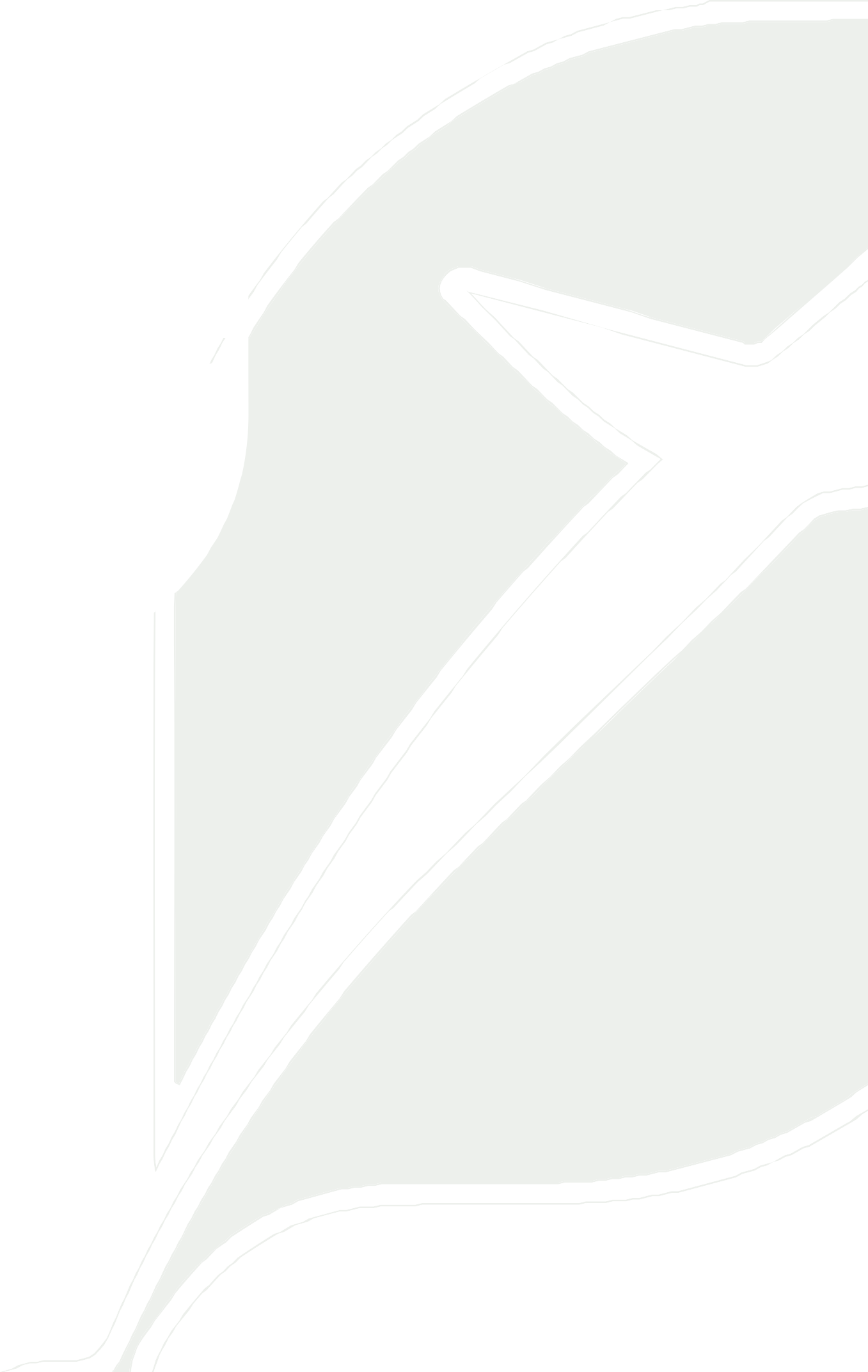 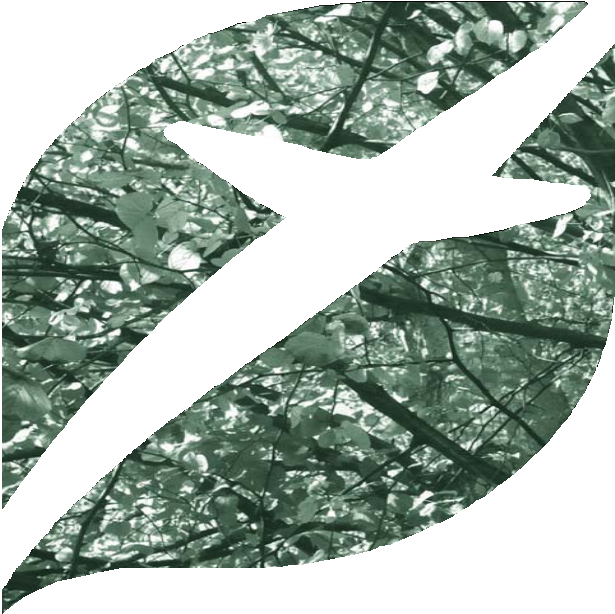 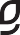 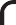 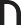 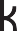 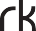 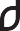 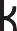 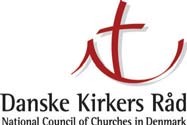 Grønne skoler med kristent værdigrundlag er et netværk af skoler, der viser omtanke for Guds skaberværk både i undervisningen og i skolens drift. Det kan være grundskoler, efterskoler, højskoler, gymnasier og andre uddannelsessteder. Som grøn skole med kristent værdigrundlag arbejder man dels for at fremme børn og unges engagement i den grønne omstilling og dels for at mindske skolens belastning af klima og miljø gennem helt konkrete tiltag. En grøn skole med kristent værdigrundlag fremelsker en kultur, hvor elever, lærere og forældre har omsorg og respekt for kloden som Guds skaberværk. Samtidig kan større omtanke i skolens forbrug betyde, at skolen sparer både penge og ressourcer. Som grøn skole bliver skolen en del af et større netværk af kirker, kirkelige organisationer og skoler med kristent værdigrundlag i Danmark, der alle er certificeret af Grøn Kirke.-SIMPLE SKRIDT TIL AT BLIVE GRØN SKOLEDenne tjekliste guider jer skridt for skridt, så I nemt kan overskue proces- sen med at blive grøn skole med kristent værdigrundlag. Det er forskelligthvor lang tid processen tager – fra få timer til nogle måneder, alt afhængig af skolens nuværende grønne indsats og andre omstændigheder. Mange oplever,at det er lettere at blive mere grøn, end de troede.Følg disse simple skridt for at blive grøn skole:Nedsæt et grønt udvalg, der består af både ansatte og elever samt også gerne skolebestyrelse. Vælg en fra udvalget som kontaktperson til Grøn Kirke.Gennemgå tjeklisten i det grønne udvalg. Tjeklisten består af seks kategorier. Sæt kryds ved de punkter, I	-allerede opfylder. Lav en liste over nye tiltag, I vil iværksætte.Arbejd med jeres tiltag, indtil I opfylder mindst 25 af de i alt 48 tiltag med mindst to krydser i hver af de seks definerede kategorier. Krydser under ”egne tiltag” tæller med i det samlede antal krydser. Send jeres udfyldte tjekliste samt navn og mailadresse på kontaktpersonen til gronkirke@gronkirke.dk.Derefter bliver I registreret som grøn skole med kristent værdigrundlag, kommer på grøn kirkes hjemmeside (www.gronkirke.dk) og får tilsendt en plakat, der fortæller, at I er godkendt som grøn skole. I januar hvert år vil I fremover få tilsendt det følgende års grøn skole plakat. Hvis I stadig opfylder punkterne på tjeklisten, kan I hænge den nye plakat op.NÅR I ER BLEVET GRØN SKOLEI bliver en del af et netværk af skoler med et kristent værdigrundlag, som arbejder med klima og miljø. Samtidigt bliver I en del af et større netværk af både grønne kirker og grønne kirkelige organisationer, der er registreret hos Grøn Kirke.Grøn Kirkes nyhedsmail giver inspiration og nye ideer til arbejdet. Tilmeld jer nyhedsmailen og følg med på www.gronkirke.dk, www.facebook.com/Gronkirke og på Grøn Kirkes Instagram profil. Har I gode historier eller ideer fra jeres arbejde som grøn skole, hører vi meget gerne om det.Tak fordi I er med!Venlig hilsen Grøn Kirke-Gruppen, Danske Kirkers Råd2Thank	you	for	using	www.freepdfconvert.com	service!Only two pages are converted. Please Sign Up to convert all pages. https://www.freepdfconvert.com/membership